Annwyl rieni/ warcheidwaid                                                            Mai’r 1af 2020

Ysgrifennaf atoch ar ddechrau mis newydd gan obeithio eich bod chi i gyd yn cadw’n iach ac yn ddiogel.

Gyda chawodydd glaw diarhebol ddiwedd mis Ebrill, daeth sialens ychwanegol i chi fel teuluoedd. Gwerthfawrogaf nad yw amgylchiadau yn rhwydd i chi yn eich cartrefi pan nad oes cyfle i fynd y tu allan. Cofiwch gadw’n bositif, ceisiwch gael trefn ar eich diwrnodau ac os oes angen cymorth o gwbwl, cysylltwch â ni drwy ddolenni’r wefan.

Yn dilyn yr holiaduron sydd wedi mynd allan i rieni a disgyblion yn holi am y ddarpariaeth dysgu ac addysgu, rydym wedi coladu’ch sylwadau a cheisio ymateb mewn ffordd sy’n adlewyrchu’ch adborth. Felly o Ddydd Llun Mai’r 4ydd 2020, fe fyddwn yn darparu amserlen hollol newydd i bawb.

Gobeithiwn bydd yr hyblygrwydd a’r amrywiaeth yn cynnig mwy o ryddid i chi i gefnogi’ch plentyn gyda’i astudiaethau yn ogystal â hwyluso cyfnodau i chi i flaenoriaethu eich lles fel teulu cyfan.  Fe welwch felly weithgareddau fel sesiynau ymarfer corff a sesiynau creadigol ar yr amserlen.

Fe fyddwn ni yn arbrofi gyda’r amserlen am gyfnod a wedyn yn gofyn ichi am eich barn er mwyn i ni gael mesur llwyddiant y ddarpariaeth newydd hon. Diolch i chi ymlaen llaw am eich cefnogaeth a’ch cyd-weithrediad parod. Dolen i'r amserlen newydd - 04/05/20   
Hefyd, o Ddydd Llun, Mai’r 4ydd, fe fydd y cymorth i ddysgwyr sy’n gymwys i dderbyn prydau am ddim yn newid. Ni fydd pecynnau bwyd ar gael o neuadd yr ysgol gan fod yr awdurdod lleol wedi penderfynu talu gwerth £19.50 y disgybl i fewn i gyfrif banc teuluoedd. Ewch i wefan y sir yn syth i gofrestru! Hoffwn ddiolch i’r staff a fu mor brysur a pharod i gynorthwyo gyda’r ddarpariaeth hon yn ystod y pum wythnos a aeth heibio. Rwy’n sicr y byddai’r rheiny ohonoch a fu’n derbyn y bwyd yn cytuno i’r gwasanaeth fod yn hynod llwyddiannus. Gwaith tîm arbennig!

I gloi, mae heddiw sef Mai 1af yn ddiwrnod gwisgo ‘coch, gwyn a gwyrdd’ yr Urdd i gefnogi’r elusen Llamau. Ewch i wefan yr Urdd - www.urdd.org - i rannu yn y gweithgarwch.

Dymunaf benwythnos da i chi a chadwch yn ddiogel! Daliwch i wenu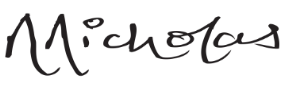 PENNAETHDear parent/ guardian                                                                            May 1st 2020
The month of May has arrived!  I’m sure you will agree that April was an extraordinary month for us all. I am proud of everyone’s efforts to stay positive which I appreciate is not easy for you as families in lockdown. The late proverbial April showers were an extra challenge I’m sure but let’s hope the sun returns to smile upon us as May begins, and we can continue to see those rainbows everywhere!

My main message to you today is to make you aware of a change to our timetable from Monday May 4th onwards. You will remember that we shared a questionnaire with you to ascertain how you and your children were coping with our ‘working from home’ strategy. Thank you to everyone who gave us valuable feedback. We have discussed your ideas and hopefully the new timetable will give you greater flexibility as families to better balance school work and family quality time. There is a variety of wellbeing activities for you to enjoy as whole families such as baking, reading and physical workouts. Please give this a go and let us know how you are getting on. We will revise and amend in line with your ongoing feedback. Thank you for your co-operation. Link to new timetable - 04/05/20   
As regards the FSM provision for eligible families, this will also change from Monday May 4th onwards. The local authority will be directly funding families to the sum of £19.50 per child. You will find the information and details on how to register on Carmarthenshire County Council’s website. Please visit the website at once if you have not already done so, to ensure this ongoing support for you. I would like to thank every member of staff involved in the FSM provision at YDA over the past five weeks. To those of you who received the food bags and boxes, I am sure you would agree that it was a very successful and worthwhile service. Great team work!

Today, May 1st has been designated by the Urdd (Wales’ youth movement) as a day to celebrate the work of the charity ‘Llamau’ which supports young people who are homeless. Please go to their website – www.urdd.org -  to share in the activities and wear the Urdd’ s colours for the day- red, white or green. Enjoy!

Take great care of each other over the weekend. Stay safe, stay positive and keep smiling!HEADTEACHERAmserlen Blwyddyn 7https://docs.google.com/document/d/1KATnzPDVl3HpqadmJ_-iVSeHjSxBbxh4BGwHe2FqH-E/edit?usp=sharingAmserlen Blwyddyn 8https://docs.google.com/document/d/152fF1u_FTxnhFbmzjiukaX0DuFjenJdPtwoudtIrSDM/edit?usp=sharingAmserlen Blwyddyn 9https://docs.google.com/document/d/1_8Xv2HJMEwByuxoAKDLlE9eRpreUxnGWdQu-0tJr07U/edit?usp=sharingAmserlen Blwyddyn 10https://docs.google.com/document/d/1Wb4268svsUMB_GGFKh_4HF320hS-Q3i-K6oKfKpMm8w/edit?usp=sharingYear 7 timetablehttps://docs.google.com/document/d/1KATnzPDVl3HpqadmJ_-iVSeHjSxBbxh4BGwHe2FqH-E/edit?usp=sharingYear 8 timetablehttps://docs.google.com/document/d/152fF1u_FTxnhFbmzjiukaX0DuFjenJdPtwoudtIrSDM/edit?usp=sharingYear 9 timetablehttps://docs.google.com/document/d/1_8Xv2HJMEwByuxoAKDLlE9eRpreUxnGWdQu-0tJr07U/edit?usp=sharingYear 10 timetablehttps://docs.google.com/document/d/1Wb4268svsUMB_GGFKh_4HF320hS-Q3i-K6oKfKpMm8w/edit?usp=sharing